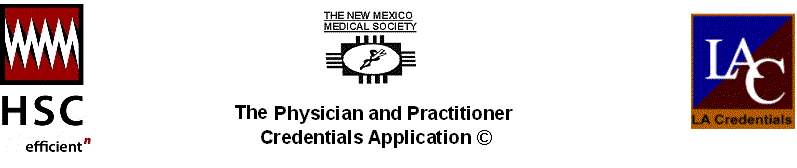 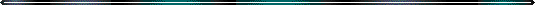 PROFESSIONAL REFERENCES ADDENDUMPlease list five (5) professional peers with the same type of license, or a higher level of licensure, who are familiar with your professional performance in the past three (3) years.Name and Title:  	Specialty:   Street Address:  	Email: City, State/Province, Country and Zip Code:     Telephone Number:  	Facsimile:  Name and Title:  	Specialty:   Street Address:  	Email: City, State/Province, Country and Zip Code:     Telephone Number:  	Facsimile:    Name and Title:  	Specialty:   Street Address:  	Email: City, State/Province, Country and Zip Code:     Telephone Number:  	Facsimile:  Name and Title:  	Specialty:   Street Address:  	Email: City, State/Province, Country and Zip Code:     Telephone Number:  	Facsimile:  Name and Title:  	Specialty:   Street Address:  	Email: City, State/Province, Country and Zip Code:     Telephone Number:  	Facsimile:  Please fax or e-mail this completed form to:Hospital Services CorporationCredentials Verification ServicesTelephone:  (505) 346-0222Toll Free:  (866) 908-0070 x2006Facsimile:  (505) 346-0287Email: Credentialing@nmhsc.com 	Applicant Name: